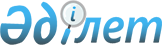 О внесении изменений и дополнений в приказ Министра финансов Республики Казахстан от 18 сентября 2014 года № 403 "Некоторые вопросы Единой бюджетной классификации Республики Казахстан"Приказ Первого заместителя Премьер-Министра Республики Казахстан – Министра финансов Республики Казахстан от 10 апреля 2020 года № 378. Зарегистрирован в Министерстве юстиции Республики Казахстан 10 апреля 2020 года № 20367
      ПРИКАЗЫВАЮ: 
      1. Внести в приказ Министра финансов Республики Казахстан от 18 сентября 2014 года № 403 "Некоторые вопросы Единой бюджетной классификации Республики Казахстан" (зарегистрирован в Реестре государственной регистрации нормативных правовых актов под № 9756, опубликован 17 октября 2014 года в информационно-правовой системе "Әділет") следующие изменения и дополнения:
      в Единой бюджетной классификации Республики Казахстан, утвержденной указанным приказом: 
      в функциональной классификации расходов бюджета:
      в функциональной группе 01 "Государственные услуги общего характера":
      в функциональной подгруппе 1 "Представительные, исполнительные и другие органы, выполняющие общие функции государственного управления":
      по администратору бюджетных программ 121 "Аппарат акима города республиканского значения, столицы":
      по бюджетной программе 003 "Капитальные расходы государственного органа":
      бюджетную подпрограмму 034 "За счет кредитов из областного бюджета из средств внутренних займов" исключить;
      дополнить бюджетной подпрограммой 005 следующего содержания:
      "005 За счет внутренних займов";
      по администратору бюджетных программ 694 "Управление Делами Президента Республики Казахстан":
      наименование бюджетной программы 001 "Услуги по обеспечению деятельности Главы государства, Первого Президента Республики Казахстан – Елбасы, Премьер-Министра и других должностных лиц государственных органов" и бюджетной подпрограммы 100 "Обеспечение деятельности Главы государства, Первого Президента Республики Казахстан – Елбасы, Премьер-Министра и других должностных лиц государственных органов" изложить в следующей редакции:
      "001 Услуги по обеспечению осуществления государственных функций и полномочий Управления делами Президента Республики Казахстан
      100 Обеспечение осуществления государственных функций и полномочий Управления делами Президента Республики Казахстан";
      в функциональной подгруппе 2 "Финансовая деятельность":
      по администратору бюджетных программ 217 "Министерство финансов Республики Казахстан":
      дополнить бюджетной программой 205 с бюджетными подпрограммами 004 и 016 следующего содержания:
      "205 Модернизация и техническое дооснащение пунктов пропуска на границе
      004 За счет внешних займов
      016 За счет софинансирования из республиканского бюджета";
      в функциональной группе 02 "Оборона":
      в функциональной подгруппе 1 "Военные нужды":
      по администратору бюджетных программ 208 "Министерство обороны Республики Казахстан":
      дополнить бюджетными программами 107 и 108 следующего содержания:
      "107 Ремонт объектов обороны в рамках Дорожной карты занятости на 2020-2021 годы
      108 Строительство и (или) реконструкция объектов обороны в рамках Дорожной карты занятости на 2020-2021 годы";
      в функциональной группе 03 "Общественный порядок, безопасность, правовая, судебная, уголовно-исполнительная деятельность":
      в функциональной подгруппе 1 "Правоохранительная деятельность":
      по администратору бюджетных программ 201 "Министерство внутренних дел Республики Казахстан":
      по бюджетной программе 076 "Охрана общественного порядка и обеспечение общественной безопасности":
      дополнить бюджетной подпрограммой 126 следующего содержания:
      "126 Целевые текущие трансферты областным бюджетам, бюджетам городов республиканского значения, столицы на выплату премии сотрудникам органов внутренних дел, обеспечивавшим в усиленном режиме охрану общественного порядка в период чрезвычайного положения";
      по администратору бюджетных программ 271 "Управление строительства области":
      по бюджетной программе 053 "Строительство объектов общественного порядка и безопасности":
      дополнить бюджетной подпрограммой 005 следующего содержания:
      "005 За счет внутренних займов";
      в функциональной подгруппе 9 "Прочие услуги в области общественного порядка и безопасности":
      по администратору бюджетных программ 221 "Министерство юстиции Республики Казахстан":
      дополнить бюджетной программой 066 следующего содержания:
      "066 Целевые трансферты на развитие бюджетам городов республиканского значения, столицы для строительства крематориев с кладбищами";
      дополнить администраторами бюджетных программ 314 и 373 с бюджетной программой 099 и с бюджетными подпрограммами 011 и 015 следующего содержания:
      "314 Управление комфортной городской среды города республиканского значения, столицы
      099 Строительство крематориев с кладбищами
      011 За счет трансфертов из республиканского бюджета
      015 За счет средств местного бюджета
      373 Управление строительства города республиканского значения, столицы
      099 Строительство крематориев с кладбищами
      011 За счет трансфертов из республиканского бюджета
      015 За счет средств местного бюджета";
      в функциональной группе 04 "Образование":
      в функциональной подгруппе 4 "Техническое и профессиональное, послесреднее образование":
      по администратору бюджетных программ 225 "Министерство образования и науки Республики Казахстан":
      по бюджетной программе 203 "Обеспечение кадрами с техническим и профессиональным образованием":
      дополнить бюджетной подпрограммой 112 следующего содержания:
      "112 Целевые текущие трансферты областным бюджетам, бюджетам городов республиканского значения, столицы на увеличение размера государственной стипендии обучающимся в организациях технического и профессионального образования и возмещение сумм, выплаченных по данному направлению расходов за счет средств местных бюджетов";
      по администратору бюджетных программ 226 "Министерство здравоохранения Республики Казахстан":
      дополнить бюджетной программой 072 следующего содержания:
      "072 Целевые текущие трансферты областным бюджетам, бюджетам городов республиканского значения, столицы на увеличение размера государственной стипендии обучающимся в организациях технического и профессионального, послесреднего образования и возмещение сумм, выплаченных по данному направлению расходов за счет средств местных бюджетов";
      по администратору бюджетных программ 240 "Министерство культуры и спорта Республики Казахстан":
      по бюджетной программе 006 "Подготовка специалистов в организациях технического, профессионального, послесреднего образования и оказание социальной поддержки обучающимся в области культуры и искусства":
      дополнить бюджетной подпрограммой 102 следующего содержания:
      "102 Строительство, реконструкция объектов образования, осуществляющих деятельность в области культуры и искусства";
      в функциональной подгруппе 9 "Прочие услуги в области образования":
      по администратору бюджетных программ 225 "Министерство образования и науки Республики Казахстан":
      дополнить бюджетными программами 107, 108 и 110 следующего содержания:
      "107 Ремонт объектов образования в рамках Дорожной карты занятости на 2020-2021 годы
      108 Строительство и (или) реконструкция объектов образования в рамках Дорожной карты занятости на 2020-2021 годы
      110 Целевые трансферты на развитие областным бюджетам, бюджетам городов республиканского значения, столицы на строительство и (или) реконструкцию объектов образования в рамках Дорожной карты занятости на 2020-2021 годы";
      в функциональной группе 05 "Здравоохранение":
      в функциональной подгруппе 2 "Охрана здоровья населения":
      по администратору бюджетных программ 226 "Министерство здравоохранения Республики Казахстан":
      по бюджетной программе 053 "Обеспечение хранения специального медицинского резерва и развитие инфраструктуры здравоохранения":
      наименование бюджетной подпрограммы 113 "Целевые трансферты на развитие областным бюджетам, бюджетам городов республиканского значения, столицы на строительство, реконструкцию объектов здравоохранения и областному бюджету Алматинской области, бюджету города Алматы для сейсмоусиления объектов здравоохранения" изложить в следующей редакции:
      "113 Целевые трансферты на развитие областным бюджетам, бюджетам городов республиканского значения, столицы на строительство, реконструкцию объектов здравоохранения и областному бюджету Алматинской области, бюджету города Алматы для сейсмоусиления объектов здравоохранения, а также на создание быстровозводимых комплексов для размещения инфекционных больниц";
      дополнить бюджетными программами 074, 108 и 110 следующего содержания:
      "074 Целевые текущие трансферты областным бюджетам, бюджетам городов республиканского значения, столицы на повышение заработной платы работников организаций в области здравоохранения местных исполнительных органов
      108 Строительство и (или) реконструкция объектов здравоохранения в рамках Дорожной карты занятости на 2020-2021 годы
      110 Целевые трансферты на развитие областным бюджетам, бюджетам городов республиканского значения, столицы на строительство и (или) реконструкцию объектов здравоохранения в рамках Дорожной карты занятости на 2020-2021 годы";
      в функциональной подгруппе 9 "Прочие услуги в области здравоохранения":
      по администратору бюджетных программ 226 "Министерство здравоохранения Республики Казахстан":
      дополнить бюджетной программой 107 следующего содержания:
      "107 Ремонт объектов здравоохранения в рамках Дорожной карты занятости на 2020-2021 годы";
      в функциональной группе 06 "Социальная помощь и социальное обеспечение":
      в функциональной подгруппе 1 "Социальное обеспечение":
      по администратору бюджетных программ 213 "Министерство труда и социальной защиты населения Республики Казахстан":
      дополнить бюджетной программой 082 следующего содержания:
      "082 Целевое перечисление в АО "Фонд проблемных кредитов" на оказание социальной поддержки физических лиц по погашению образовавшейся задолженности по потребительским кредитам";
      в функциональной подгруппе 9 "Прочие услуги в области социальной помощи и социального обеспечения":
      по администратору бюджетных программ 213 "Министерство труда и социальной защиты населения Республики Казахстан":
      дополнить бюджетными программами 081, 107, 108, 110 и 112 следующего содержания:
      "081 Реализация мероприятий Дорожной карты занятости на 2020-2021 годы
      107 Ремонт объектов социально-трудовой сферы в рамках Дорожной карты занятости на 2020-2021 годы
      108 Строительство и (или) реконструкция объектов социально-трудовой сферы в рамках Дорожной карты занятости на 2020-2021 годы
      110 Целевые трансферты на развитие областным бюджетам, бюджетам городов республиканского значения, столицы на строительство и (или) реконструкцию объектов жилищно-коммунального хозяйства, инженерно-транспортной инфраструктуры, социально-культурных объектов и инженерно-коммуникационной инфраструктуры в рамках Дорожной карты занятости на 2020-2021 годы
      112 Целевые текущие трансферты областным бюджетам, бюджетам городов республиканского значения, столицы на ремонт объектов жилищно-коммунального хозяйства, инженерно-транспортной инфраструктуры, социально-культурных объектов и благоустройство населенных пунктов в рамках Дорожной карты занятости на 2020-2021 годы";
      дополнить администратором бюджетных программ 457 с бюджетной программой 088 и с бюджетными подпрограммами 015 и 034 следующего содержания:
      "457 Отдел культуры, развития языков, физической культуры и спорта района (города областного значения)
      088 Кредитование бюджетов города районного значения, села, поселка, сельского округа для финансирования мер в рамках Дорожной карты занятости
      015 За счет средств местного бюджета
      034 За счет кредитов из областного бюджета из средств внутренних займов";
      в функциональной группе 07 "Жилищно-коммунальное хозяйство":
      в функциональной подгруппе 1 "Жилищное хозяйство":
      по администратору бюджетных программ 249 "Министерство индустрии и инфраструктурного развития Республики Казахстан":
      дополнить бюджетной программой 009 следующего содержания:
      "009 Целевые текущие трансферты областным бюджетам, бюджетам городов республиканского значения и столицы на возмещение платежей населения по оплате коммунальных услуг в режиме чрезвычайного положения в Республике Казахстан";
      по бюджетной программе 228 "Реализация мероприятий в рамках программы жилищного строительства "Нұрлы жер":
      дополнить бюджетной подпрограммой 103 следующего содержания:
      "103 Целевые трансферты на развитие бюджету города Нур-Султан на пополнение уставного капитала уполномоченной организации для завершения проблемных объектов жилищного строительства";
      по администраторам бюджетных программ 316 "Управление энергоэффективности и инфраструктурного развития города республиканского значения, столицы", 343 "Управление топливно-энергетического комплекса и коммунального хозяйства города республиканского значения, столицы" и 383 "Управление жилья и жилищной инспекции города республиканского значения, столицы" дополнить бюджетной программой 085 с бюджетными подпрограммами 011 и 015 следующего содержания:
      дополнить бюджетной программой 085 следующего содержания:
      "085 Возмещение платежей населения по оплате коммунальных услуг в режиме чрезвычайного положения в Республике Казахстан
      011 За счет трансфертов из республиканского бюджета
      015 За счет средств местного бюджета";
      по администраторам бюджетных программ 457 "Отдел культуры, развития языков, физической культуры и спорта района (города областного значения)" и 478 "Отдел внутренней политики, культуры и развития языков района (города областного значения)":
      по бюджетной программе 024 "Ремонт объектов городов и сельских населенных пунктов в рамках Государственной программы развития продуктивной занятости и массового предпринимательства на 2017 – 2021 годы "Еңбек":
      дополнить бюджетной подпрограммой 034 следующего содержания:
      "034 За счет кредитов из областного бюджета из средств внутренних займов"; 
      в функциональной подгруппе 2 "Коммунальное хозяйство":
      по администратору бюджетных программ 487 "Отдел жилищно-коммунального хозяйства и жилищной инспекции района (города областного значения)":
      по бюджетной программе 015 "Обеспечение бесперебойного теплоснабжения малых городов":
      дополнить бюджетной подпрограммой 034 следующего содержания:
      "034 За счет кредитов из областного бюджета из средств внутренних займов";
      в функциональной группе 08 "Культура, спорт, туризм и информационное пространство":
      в функциональной подгруппе 1 "Деятельность в области культуры":
      по администратору бюджетных программ 240 "Министерство культуры и спорта Республики Казахстан":
      дополнить бюджетными программами 022, 107, 108, 110 и 113 следующего содержания:
      "022 Проведение оцифровки Национального архивного фонда Республики Казахстан
      107 Ремонт объектов культуры и спорта в рамках Дорожной карты занятости на 2020-2021 годы
      108 Строительство и (или) реконструкция объектов культуры и спорта в рамках Дорожной карты занятости на 2020-2021 годы
      110 Целевые трансферты на развитие областным бюджетам, бюджетам городов республиканского значения, столицы на строительство и (или) реконструкцию объектов культуры и спорта в рамках Дорожной карты занятости на 2020-2021 годы
      113 Воссоздание, сооружение памятников историко-культурного наследия в рамках Дорожной карты занятости на 2020-2021 годы";
      в функциональной группе 09 "Топливно-энергетический комплекс и недропользование":
      в функциональной подгруппе 9 "Прочие услуги в области топливно-энергетического комплекса и недропользования":
      дополнить администратором бюджетных программ 207 с бюджетной программой 107 следующего содержания:
      "207 Министерство экологии, геологии и природных ресурсов Республики Казахстан
      107 Ремонт объектов топливно-энергетического комплекса и недропользования в рамках Дорожной карты занятости на 2020-2021 годы";
      в функциональной группе 10 "Сельское, водное, лесное, рыбное хозяйство, особо охраняемые природные территории, охрана окружающей среды и животного мира, земельные отношения":
      в функциональной подгруппе 1 "Сельское хозяйство":
      по администратору бюджетных программ 212 "Министерство сельского хозяйства Республики Казахстан":
      по бюджетной программе 249 "Создание условий для развития животноводства и производства, реализации продукции животноводства":
      дополнить бюджетной подпрограммой 110 следующего содержания:
      "110 Целевые текущие трансферты областным бюджетам, бюджетам городов республиканского значения, столицы на субсидирование развития племенного животноводства, повышение продуктивности и качества продукции животноводства";
      по бюджетной программе 250 "Повышение доступности финансовых услуг":
      дополнить бюджетной подпрограммой 103 следующего содержания:
      "103 Целевые текущие трансферты областным бюджетам, бюджетам городов республиканского значения, столицы на субсидирование в рамках гарантирования и страхования займов субъектов агропромышленного комплекса";
      в наименование бюджетной подпрограммы 105 "Целевые текущие трансферты областным бюджетам, бюджетам городов республиканского значения, столицы на субсидирование процентной ставки по кредитным и лизинговым обязательствам в рамках направления по финансовому оздоровлению субъектов агропромышленного комплекса" внесено изменение на государственном языке, текст на русском языке не изменяется; 
      по бюджетной программе 255 "Создание условий для развития производства, реализации продукции растениеводства":
      дополнить бюджетными подпрограммами 112, 114 и 115 следующего содержания:
      "112 Целевые текущие трансферты областным бюджетам, бюджетам городов республиканского значения, столицы на субсидирование развития семеноводства
      114 Целевые текущие трансферты областным бюджетам, бюджетам городов республиканского значения, столицы на субсидирование производства приоритетных культур
      115 Целевые текущие трансферты областным бюджетам, бюджетам городов республиканского значения, столицы на субсидирование стоимости удобрений (за исключением органических)";
      в наименование бюджетной подпрограммы 113 "Целевые текущие трансферты областным бюджетам, бюджетам городов республиканского значения, столицы на возмещение физическим и юридическим лицам затрат на закладку и выращивание уничтоженных плодово-ягодных культур, зараженных бактериальным ожогом плодовых" внесено изменение на государственном языке, текст на русском языке не изменяется; 
      в функциональной подгруппе 2 "Водное хозяйство":
      по администратору бюджетных программ 207 "Министерство экологии, геологии и природных ресурсов Республики Казахстан":
      дополнить бюджетной программой 108 следующего содержания:
      108 Строительство и (или) реконструкция объектов водного хозяйства по Дорожной карте занятости на 2020-2021 годы";
      в функциональной подгруппе 5 "Охрана окружающей среды":
      по администратору бюджетных программ 254 "Управление природных ресурсов и регулирования природопользования области":
      по бюджетной программе 008 "Мероприятия по охране окружающей среды" внесено изменение на государственном языке, текст на русском языке не изменяется;
      в функциональной группе 11 "Промышленность, архитектурная, градостроительная и строительная деятельность":
      в функциональной подгруппе 1 "Промышленность":
      по администратору бюджетных программ 249 "Министерство индустрии и инфраструктурного развития Республики Казахстан":
      дополнить бюджетными программами 010 и 012 следующего содержания:
      "010 Субсидирование ставки купонного вознаграждения по облигациям перевозчика
      012 Увеличение уставного капитала АО "Национальный управляющий холдинг "Байтерек" с последующим увеличением уставного капитала АО "Банк развития Казахстана" для обеспечения конкурентоспособности и устойчивости национальной экономики";
      в функциональной группе 12 "Транспорт и коммуникации":
      в функциональной подгруппе 9 "Прочие услуги в сфере транспорта и коммуникаций":
      по администратору бюджетных программ 223 "Министерство цифрового развития, инноваций и аэрокосмической промышленности Республики Казахстан":
      наименование бюджетной программы 011 "Создание космического ракетного комплекса "Байтерек" на базе ракеты космического назначения среднего класса нового поколения для запусков беспилотных и пилотируемых космических аппаратов" изложить в следующей редакции:
      "011 Создание космического ракетного комплекса "Байтерек" на базе ракеты космического назначения среднего класса нового поколения для запусков беспилотных космических аппаратов";
      наименование бюджетной программы 012 "Увеличение уставного капитала АО "Республиканский центр космической связи" для создания и ввода в эксплуатацию космической системы связи "KazSat-2R" изложить в следующей редакции:
      "012 Создание и ввод в эксплуатацию космической системы связи "KazSat-2R"";
      в функциональной группе 13 "Прочие":
      в функциональной подгруппе 1 "Регулирование экономической деятельности":
      дополнить администратором бюджетных программ 243 с бюджетной программой 103 следующего содержания:
      "243 Министерство национальной экономики Республики Казахстан
       103 Увеличение уставного капитала АО "Национальный управляющий холдинг "Байтерек" для последующего увеличения уставного капитала АО "Фонд развития предпринимательства "Даму" на поддержку малого и среднего бизнеса"; 
      в функциональной подгруппе 3 "Поддержка предпринимательской деятельности и защита конкуренции":
      по администратору бюджетных программ 243 "Министерство национальной экономики Республики Казахстан":
      наименование бюджетной программы 087 "Реализация мероприятий в рамках Государственной программы поддержки и развития бизнеса "Дорожная карта бизнеса - 2025" изложить в следующей редакции:
      "087 Реализация мероприятий в рамках Государственной программы поддержки и развития бизнеса "Дорожная карта бизнеса - 2025" и Механизма кредитования приоритетных проектов";
      по бюджетной программе 087 "Реализация мероприятий в рамках Государственной программы поддержки и развития бизнеса "Дорожная карта бизнеса - 2025" и Механизма кредитования приоритетных проектов":
      дополнить бюджетной подпрограммой 110 следующего содержания:
      "110 Целевые текущие трансферты областным бюджетам, бюджетам городов республиканского значения, столицы на субсидирование ставки вознаграждения и на гарантирование по кредитам в рамках Государственной программы поддержки и развития бизнеса "Дорожная карта бизнеса-2025" и Механизма кредитования приоритетных проектов"; 
      в функциональной подгруппе 9 "Прочие":
      по администратору бюджетных программ 211 "Министерство торговли и интеграции Республики Казахстан":
      дополнить бюджетной программой 065 следующего содержания:
      "065 Целевое перечисление в АО "Национальная компания "QazExpoCongress";
      по администратору бюджетных программ 223 "Министерство цифрового развития, инноваций и аэрокосмической промышленности Республики Казахстан":
      дополнить бюджетной программой 006 с бюджетными подпрограммами 004 и 016 следующего содержания:
      "006 Стимулирование продуктивных инноваций
      004 За счет внешних займов
      016 За счет софинансирования из республиканского бюджета";
      по администратору бюджетных программ 243 "Министерство национальной экономики Республики Казахстан":
      дополнить бюджетной программой 203 следующего содержания:
      "203 Целевые текущие трансферты областным бюджетам, бюджетам городов республиканского значения, столицы на компенсацию потерь в связи со снижением налоговой нагрузки для субъектов малого и среднего бизнеса";
      по администратору бюджетных программ 249 "Министерство индустрии и инфраструктурного развития Республики Казахстан":
      дополнить бюджетной программой 014 следующего содержания:
      "014 Увеличение уставного капитала АО "Казтехнологии" с последующим увеличением уставного капитала ТОО "Steel Manufacturing" для реализации проекта "Казахстанский патронный завод".
      2. Департаменту бюджетного законодательства Министерства финансов Республики Казахстан (Ерназарова З.А.) в установленном законодательством порядке обеспечить:
      1) государственную регистрацию настоящего приказа в Министерстве юстиции Республики Казахстан;
      2) размещение настоящего приказа на интернет-ресурсе Министерства финансов Республики Казахстан;
      3) в течение десяти рабочих дней после государственной регистрации настоящего приказа в Министерстве юстиции Республики Казахстан представление в Департамент юридической службы Министерства финансов Республики Казахстан сведений об исполнении мероприятий, предусмотренных подпунктами 1) и 2) настоящего пункта.
      3. Настоящий приказ вводится в действие со дня государственной регистрации и подлежит официальному опубликованию.
					© 2012. РГП на ПХВ «Институт законодательства и правовой информации Республики Казахстан» Министерства юстиции Республики Казахстан
				
      Первый Заместитель
Премьер-Министра
Республики Казахстан-
Министр финансов 

А. Смаилов
